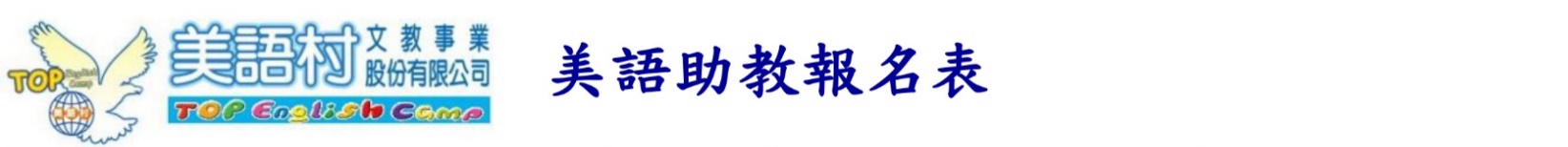 (1). 請將報名表填寫後，請寄toptaforcamp@gmail.com (2). 請用電腦或筆電下載填寫。應徵職務美語助教美語助教報名日期報名日期2023 年  月   日2023 年  月   日2023 年  月   日2023 年  月   日請在此貼上照片(或手機自拍照！)請在此貼上照片(或手機自拍照！)中文姓名英文名英文名請在此貼上照片(或手機自拍照！)請在此貼上照片(或手機自拍照！)出生年月日民國   年   月   日民國   年   月   日年  齡年  齡歲性別性別請在此貼上照片(或手機自拍照！)請在此貼上照片(或手機自拍照！)如有已通過英檢中高級請勾選。或多益750分以上請填寫分數。 如有已通過英檢中高級請勾選。或多益750分以上請填寫分數。 如有已通過英檢中高級請勾選。或多益750分以上請填寫分數。 如有已通過英檢中高級請勾選。或多益750分以上請填寫分數。 如有已通過英檢中高級請勾選。或多益750分以上請填寫分數。 如有已通過英檢中高級請勾選。或多益750分以上請填寫分數。 如有已通過英檢中高級請勾選。或多益750分以上請填寫分數。 如有已通過英檢中高級請勾選。或多益750分以上請填寫分數。 如有已通過英檢中高級請勾選。或多益750分以上請填寫分數。  中級  中高級 / 多益       分  / 托福      分/ 其他        中級  中高級 / 多益       分  / 托福      分/ 其他        中級  中高級 / 多益       分  / 托福      分/ 其他        中級  中高級 / 多益       分  / 托福      分/ 其他        中級  中高級 / 多益       分  / 托福      分/ 其他        中級  中高級 / 多益       分  / 托福      分/ 其他        中級  中高級 / 多益       分  / 托福      分/ 其他        中級  中高級 / 多益       分  / 托福      分/ 其他        中級  中高級 / 多益       分  / 托福      分/ 其他        中級  中高級 / 多益       分  / 托福      分/ 其他        中級  中高級 / 多益       分  / 托福      分/ 其他       聯絡電話(H)手機號碼身   高      公分      公分體  重      公斤      公斤      公斤      公斤      公斤此身高體重資料，為營隊制服之尺寸。此身高體重資料，為營隊制服之尺寸。EmailLine ID戶籍地址郵遞區號(3碼)：郵遞區號(3碼)：郵遞區號(3碼)：郵遞區號(3碼)：郵遞區號(3碼)：郵遞區號(3碼)：郵遞區號(3碼)：郵遞區號(3碼)：郵遞區號(3碼)：郵遞區號(3碼)：戶籍地址教育程度學    校    名    稱學    校    名    稱學    校    名    稱學    校    名    稱科    系科    系科    系科    系目前就讀年級目前就讀年級高中(必填)畢業畢業大學(必填)社團/工作經驗(如有攝影社經驗請註明，可加分)社團/工作經驗(如有攝影社經驗請註明，可加分)社團/工作經驗(如有攝影社經驗請註明，可加分)社團/工作經驗(如有攝影社經驗請註明，可加分)社團/工作經驗(如有攝影社經驗請註明，可加分)職   務職   務職   務職   務任 職 時 間任 職 時 間社團經驗工作經歷緊急聯絡人姓     名關係關係關係聯 絡 電 話聯 絡 電 話聯 絡 電 話聯 絡 電 話手 機 號 碼手 機 號 碼緊急聯絡人如何得知本次報名資訊？同學或朋友介紹：介紹人中文姓名           學校系學會其他：(請簡述)             如何得知本次報名資訊？同學或朋友介紹：介紹人中文姓名           學校系學會其他：(請簡述)             如何得知本次報名資訊？同學或朋友介紹：介紹人中文姓名           學校系學會其他：(請簡述)             如何得知本次報名資訊？同學或朋友介紹：介紹人中文姓名           學校系學會其他：(請簡述)             如何得知本次報名資訊？同學或朋友介紹：介紹人中文姓名           學校系學會其他：(請簡述)             如何得知本次報名資訊？同學或朋友介紹：介紹人中文姓名           學校系學會其他：(請簡述)             如何得知本次報名資訊？同學或朋友介紹：介紹人中文姓名           學校系學會其他：(請簡述)             此欄由TOP填寫：此欄由TOP填寫：此欄由TOP填寫：此欄由TOP填寫：如何得知本次報名資訊？同學或朋友介紹：介紹人中文姓名           學校系學會其他：(請簡述)             如何得知本次報名資訊？同學或朋友介紹：介紹人中文姓名           學校系學會其他：(請簡述)             如何得知本次報名資訊？同學或朋友介紹：介紹人中文姓名           學校系學會其他：(請簡述)             如何得知本次報名資訊？同學或朋友介紹：介紹人中文姓名           學校系學會其他：(請簡述)             如何得知本次報名資訊？同學或朋友介紹：介紹人中文姓名           學校系學會其他：(請簡述)             如何得知本次報名資訊？同學或朋友介紹：介紹人中文姓名           學校系學會其他：(請簡述)             如何得知本次報名資訊？同學或朋友介紹：介紹人中文姓名           學校系學會其他：(請簡述)             筆試成績筆試成績筆試成績 總評分